COLEGIO EMILIA RIQUELME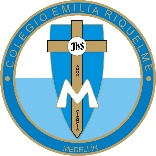 ÁREA DE HUMANIDADES, LENGUA CASTELLANADOCENTE: MARIA ISABEL MAZO ARANGOGUÍAS DE APRENDIZAJE EN CASA. SEMANA DEL 30 DE JUNIO AL 3 DE JULIO DE 2020PARA TENER EN CUENTA…Recuerda que cada día al iniciar el encuentro, realizaré un saludo por WhatsApp para dar la agenda (que es la misma que está en este taller) y las indicaciones necesarias para continuar. Recuerda en lo posible realizar tus actividades directamente en el libro o en el cuaderno para hacer uso de esta inversión que hicieron nuestros padres. Si por alguna razón no puedes comunicarte en el momento del encuentro, puedes preguntar tus dudas a través del WhatsApp o al correo más adelante.Recuerda que el horario de actividades académicas es de 7 a 2:30, de lunes a viernes. Después de ese horario deberás esperar hasta que tenga disponibilidad de tiempo para solucionar las inquietudes.“EN EL CIELO Y EN LA TIERRA LO QUE VALE ES EL AMOR”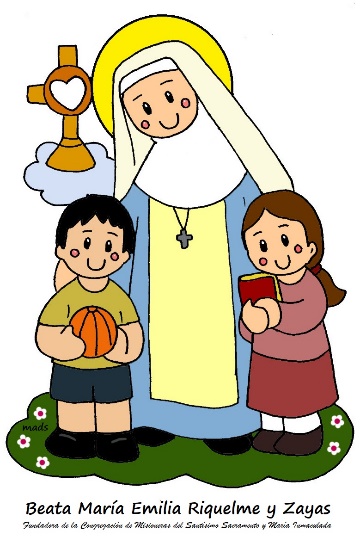 FECHA: MARTES 30 DE JUNIO (1ra hora: 7-8 a.m.)El día de hoy tendremos encuentro asincrónico. (orientación por WhatsApp)TEMA: INICIO DE PERIODODESARROLLO:Saludo por WhatsAppRealiza el dibujo del tercer periodo. Este deberá tener un poema al Covid-19 y un dibujo animado relacionado.Copia o pega los indicadores y temas del tercer periodo. FECHA: MIÉRCOLES 1 DE JULIO (5ta hora: 12-1 p.m.)El encuentro del día de hoy es sincrónico (plataforma Zoom)TEMA: COMPRENSIÓN LECTORADESARROLLO: Saludo por WhatsAppInvitación a la clase sincrónicaSocialización de los poemas al Covid-19Realizaremos la comprensión lectora de la página 208 y 209Acercamiento a una obra teatral del prerrenacimientoFECHA: JUEVES 2 DE JULIO (1ra hora: 7-8 a.m.)TEMA: ACTIVIDAD DE ESCRITURADESARROLLO: Saludo por WhatsAppInvitación a la clase sincrónica Realizaremos la actividad del libro de la página 220, 221, 222 y 223FECHA: VIERNES 3 DE JULIO (2da hora: 8-9 a.m.)Hoy nuestra clase es asincrónica (Classroom)TEMA: ACTIVIDAD PRÁCTICA DE LA SEMANADESARROLLO:Saludo por WhatsAppSe publicará en Classroom la actividad práctica de la semana.Ten preparadas las fotos de las actividades de la semana. Hoy es el último plazo para enviar tu escena de teatro por WhatsAppRecomendación de la semana: Este mes se celebran los 210 años de la independencia de Colombia. Te invito para que realices el siguiente cuestionario sobre cien preguntas de Colombia. Invita a tu familia y disfruten un rato juntos.https://www.youtube.com/watch?v=0ruLNz_lkPUColegio 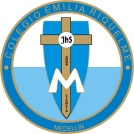 Emilia RiquelmeColegio Emilia RiquelmeÁrea: Lengua CastellanaGrado: 7°                Periodo: 3Docente: María Isabel Mazo A.Intensidad semanal: 4 horasPRODUCCIÓN TEXTUALUtilizo estrategias descriptivas para producir un texto oral con fines argumentativos.COMPRENSIÓN E INTERPRETACIÓN TEXTUALEstablezco relaciones de semejanza y diferencia entre los diversos tipos de texto que he leído.LITERATURAReconozco en las obras literarias procedimientos narrativos, líricos y dramáticos.MEDIOS DE COMUNICACIÓN Y OTROS SISTEMAS SIMBÓLICOSReconozco las características de los principales medios de comunicación masiva.ÉTICA DE LA COMUNICACIÓNEvidencio que las variantes lingüísticas encierran una visión particular del mundo.PRODUCCIÓN TEXTUALUtilizo estrategias descriptivas para producir un texto oral con fines argumentativos.COMPRENSIÓN E INTERPRETACIÓN TEXTUALEstablezco relaciones de semejanza y diferencia entre los diversos tipos de texto que he leído.LITERATURAReconozco en las obras literarias procedimientos narrativos, líricos y dramáticos.MEDIOS DE COMUNICACIÓN Y OTROS SISTEMAS SIMBÓLICOSReconozco las características de los principales medios de comunicación masiva.ÉTICA DE LA COMUNICACIÓNEvidencio que las variantes lingüísticas encierran una visión particular del mundo.PRODUCCIÓN TEXTUALUtilizo estrategias descriptivas para producir un texto oral con fines argumentativos.COMPRENSIÓN E INTERPRETACIÓN TEXTUALEstablezco relaciones de semejanza y diferencia entre los diversos tipos de texto que he leído.LITERATURAReconozco en las obras literarias procedimientos narrativos, líricos y dramáticos.MEDIOS DE COMUNICACIÓN Y OTROS SISTEMAS SIMBÓLICOSReconozco las características de los principales medios de comunicación masiva.ÉTICA DE LA COMUNICACIÓNEvidencio que las variantes lingüísticas encierran una visión particular del mundo.TEMASLa oración Los sintagmasEl verbo y sus complementosLas funciones gramaticalesLa narrativa y la liricaLa historieta (Actividad transversal al proyecto de prevención de la drogadicción)Aspectos gramaticales, grupos vocálicosUsos de ll, y, c y ccEl trabajo infantil (Actividad transversal al proyecto de Instrucción cívica y ciudadana)Cátedra de la pazEstrategias de evaluación: Evidencias de aprendizajes enviadas a través del correo, participación en clases sincrónicas, participación en el grupo de WhatsApp.Evidencias de aprendizajes enviadas a través del correo, participación en clases sincrónicas, participación en el grupo de WhatsApp.Evidencias de aprendizajes enviadas a través del correo, participación en clases sincrónicas, participación en el grupo de WhatsApp.